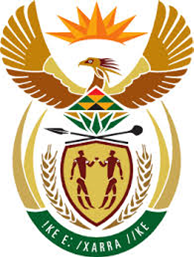 DEPARTMENT: PUBLIC ENTERPRISESREPUBLIC OF SOUTH AFRICANATIONAL ASSEMBLYQUESTION FOR WRITTEN REPLYQUESTION NO.: 1580DATE OF PUBLICATION: 25 MAY 2018REPLY: Responses are based on information from the respective SOCs stated below:ALEXKOR SOC LIMITED:*Richtersveld Mining CompanyThe Employment Equity Act 55 of 1998 (EEA) compels all employers in South Africa to promote equal opportunity in the workplace, eliminate discrimination in their policies or in practice, and implement affirmative action measures. These interventions are in line with Section 9 of the Constitution which had given Government the responsibility to enact anti-discrimination laws, including EEA. The SOCs in the DPE portfolio have ensured compliance with EEA including ensuring that there is an Employment Equity Plan (EEP) in place and that it is vigorously implemented. The increased representation of EEA Designated Groups in the statistics above is testimony to this.DENEL SOC LIMITED:(2) 	The Employment Equity Act 55 of 1998 (EEA) compels all employers in South Africa to promote equal opportunity in the workplace, eliminate discrimination in their policies or in practice, and implement affirmative action measures. These interventions are in line with Section 9 of the Constitution which had given Government the responsibility to enact anti-discrimination laws, including EEA. The SOCs in the DPE portfolio have ensured compliance with EEA including ensuring that there is an Employment Equity Plan (EEP) in place and that it is vigorously implemented. The increased representation of EEA Designated Groups in the statistics above is testimony to this.ESKOM SOC LIMITED:(1)Eskom has to a large extent met the provisions of the Employment Equity Act. Eskom has five (5) Shareholder Compact measures in terms of Employment Equity and an overview of targets vs. actual performance as at March 2018 is presented in Table 2 below.  There are various programmes in place to help Eskom address areas where performance is below target.SAFCOL SOC LIMITED:(2)	The Employment Equity Act 55 of 1998 (EEA) compels all employers in South Africa to promote equal opportunity in the workplace, eliminate discrimination in their policies or in practice, and implement affirmative action measures. These interventions are in line with Section 9 of the Constitution which had given Government the responsibility to enact anti-discrimination laws, including EEA. The SOCs in the DPE portfolio have ensured compliance with EEA including ensuring that there is an Employment Equity Plan (EEP) in place and that it is vigorously implemented. The increased representation of EEA Designated Groups in the statistics above is testimony to this.SAX SOC LIMITED:(1)The airline has performed very well to close the gaps in relation to the National Employment Active Population (EAP) targets, i.e. targets in Employment Equity with respect to Africans, Coloured and Indian population. The Company has 151 Pilots (77% whites, 4.63% Indians, 1.98% Coloured and 16, 55% Africans). The Cadet Pilot programme aims to provide a strategic transformation tool, both in the Airline and in the industry but funding remains a huge challenge as the Airline is responsible for sourcing its own funding in order to meet this objective as per mandate from the shareholder. This is a critical area that needs serious attention in order for the Airline to meet its National EAP targets(1)(a) and (b)(i) Black(ii) White(iii) Coloured(iv) Indian(a) and (b)(i) Black(ii) White(iii) Coloured(iv) IndianALEXKOR HQ7102ALEXKOR HQ70%10%0%20%ALEXKOR AT RMC*18163750ALEXKOR AT RMC*4.4%3.9%91.7%0%(1)(a) and (b)(i) Black(ii) White(iii) Coloured(iv) Indian(1)(a) and (b)50%38%8%4%(1)(a) and (b)23231766387153 (a)(i) Black (ii) White(iii) Coloured(iv) Indianand 29786642135211588(b)	72%16%9%4%Key Performance IndicatorsMeasuresMarch 2018 Actual March 2018 Target Disabilities EquityPeople with disabilities in the workplace as the Employment Equity Act3.13%2.50%Racial Equity Snr Management Africans, Coloureds and Indians employees67.97%67.78%Racial Equity  Professional /Middle Management  Africans, Coloureds and Indians75.35%75.58%Gender Equity Snr Management Female employees 38.25%38.98%Gender Equity Professional/Middle Management Female employees 38.06%37.14%(1)(a) and (b)(i) Black(ii) White(iii) Coloured(iv) Indian(1)(a) and (b)95.2%3.3%1.2%0.3%(1)(a) and (b)172360225(a)(i) Black(ii) Whites(iii) Coloured(iv) IndianAnd 5662148031(b) 63.2%24.36%8.94%3.46%TRANSET SOC LIMITED:(1)(2)    Transnet has an Employment Equity policy and other policies e.g. recruitment policy which include all the requirements of the EE Act including Affirmative Action measures. These policies are rigorously applied to mitigate against unfair and discriminatory practices within the organisation. 